Пять шагов твоего спасенияЧрезвычайные ситуации происходят ежедневно и от них никто из нас не застрахован. Они возникают, как правило, внезапно и требуют от человека незамедлительных активных действий.
Поведение при возникновении загорания или обнаружении пожара зависит от конкретной обстановки и условий распространения огня. Однако в любом случае нельзя впадать в панику и терять самообладание. Следует как можно быстрее позвонить в дежурную службу МЧС по номеру «101», «112» и сообщить о пожаре, а самому постараться быстро оценить ситуацию и действовать в зависимости от возраста, навыков и возможностей, не подвергая свою жизнь опасности. В большинстве случаев, когда загорание обнаружено в самой начальной стадии, его можно ликвидировать буквально одним стаканом воды или, накрыв мокрой скатертью, одеялом, любым другим плотным не синтетическим материалом; при возможности воспользоваться огнетушителем. Но когда пламя уже распространилось и необходимо вмешательство профессиональных спасателей, тогда надо как можно быстрее позвонить по номеру «101» и как можно скорее кратчайшим и самым безопасным путем покинуть помещение, квартиру, здание. Самое главное при этом - постараться быстро оценить ситуацию и степень опасности для себя лично, для жильцов своей квартиры, для соседей по лестничной клетке. Задача трудная даже для взрослого человека, учитывая необычность ситуации, в которую попадает человек при пожаре. Тут должны помочь некоторые элементарные знания. Если произошел пожар в квартире, подъезде, офисе? Обнаружив пожар, необходимо немедленно вызвать спасателей МЧС по номеру «101» или «112» и сообщить следующие сведения: 
-адрес, где обнаружено загорание или пожар; 
-объект, где происходит пожар: во дворе, в квартире, в подъезде, в офисе и т.д.; 
-что конкретно горит: телевизор, мебель, автомобиль; 
Диспетчер попросит вас уточнить: номер дома, подъезда, квартиры, на каком этаже горит, откуда удобнее подъехать, код для входа в подъезд, есть ли опасность для людей и т.д., а также вашу фамилию и телефон. 
Говорить необходимо по телефону четко и спокойно, не торопясь. 
Знайте! Пока вы сообщаете о пожаре, спасательные подразделения уже подняты по тревоге и следуют к месту вызова (все необходимые сведения спасателям передадут по рации). 
Помните! Если вы понадеетесь только на себя, то за те 10-15 минут, пока вы будете метаться по квартире или подъезду, пожарные уже успели бы приехать, приступить к ликвидации пожара и спасанию людей и имущества. Не рискуйте своей жизнью и жизнью соседей, как можно быстрее вызывайте спасателей. Если в вашей квартире нет телефона, оповестите соседей и попросите их срочно позвонить по телефону «101». Если вы обнаружили небольшое загорание, но не смогли его ликвидировать сразу же своими силами, немедленно звоните в дежурную службу МЧС. В данном случае лучше перестраховаться и вызвать профессионалов, чем самому бороться с разрастающимся пожаром. 
Чего не следует делать при пожаре?переоценивать свои силы и возможности; 
2. рисковать своей жизнью, спасая имущество; 
3. заниматься тушением огня, не вызвав предварительно пожарных; 
4. тушить водой электроприборы, находящиеся под напряжением; 
5. прятаться в шкафах, кладовых, забиваться в углы и т.п.; 
6. пытаться выйти через задымленную лестничную клетку (влажная ткань не защищает от угарного газа); 
7. пользоваться лифтом; 
8. спускаться по веревкам, простыням, водосточным трубам с этажей выше третьего; 
9. открывать окна и двери (это увеличивает тягу и усиливает горение); 
10. выпрыгивать из окон верхних этажей; 
11. поддаваться панике. 
Порядок действий в той либо иной ситуации чрезвычайной ситуации, любой пользователь смартфона или планшета может узнать в разделе «Что делать?» мобильного приложения «МЧС Беларуси: помощь рядом».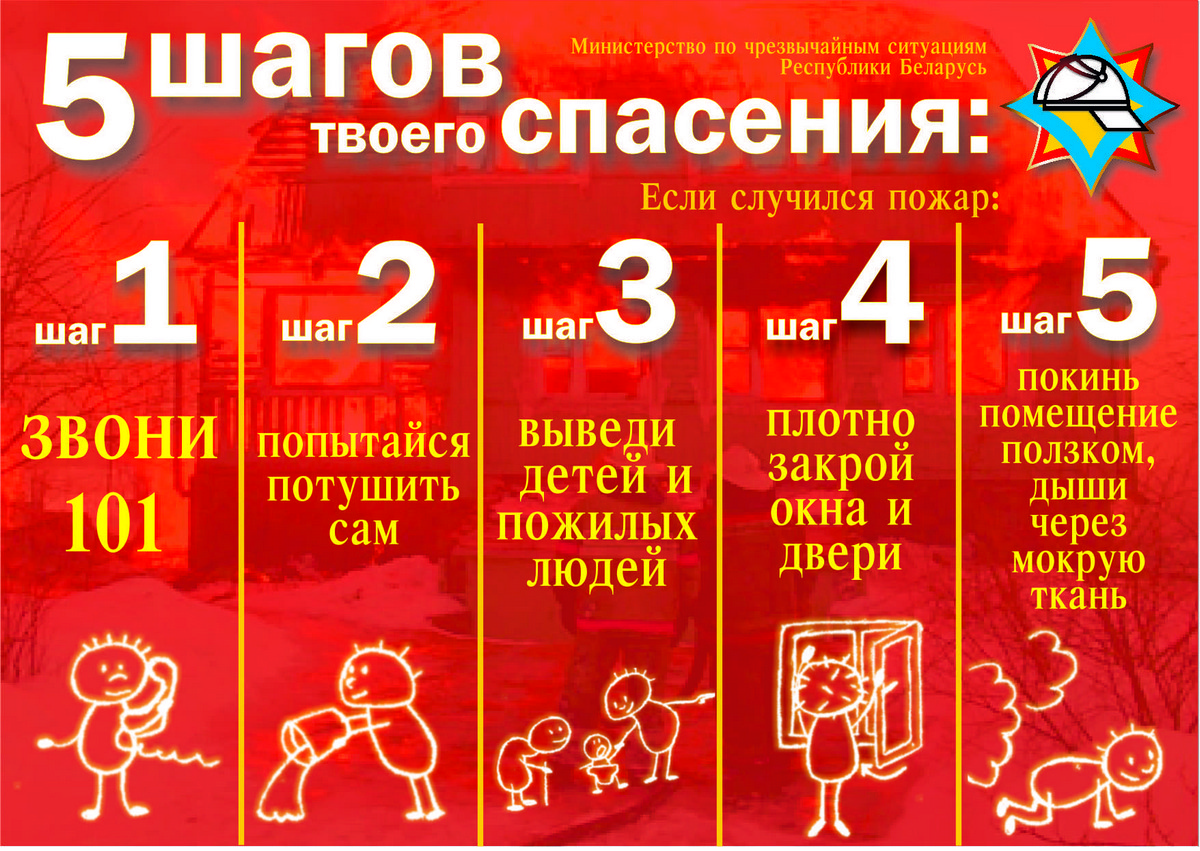 